DRAGI STRAŠI/SKRBNIKIObveščam vas, da bo na šoli, ki jo obiskuje vaš otrok, potekal enotedenski intenzivni tečaj angleškega jezika, ki ga bo izvedla organizacija English in Action, s sedežem v Angliji.ENGLISH IN ACTIONOrganizacija English in Action, s sedežem v mestu Canterbury, že 20 let izvaja tečaje angleškega jezika v več kot 400 različnih šolah, v 20 državah. Organizacija English in Action je edina priznana ponudnica tečajev angleškega jezika v šolah. Priznanje ji je dodelilo združenje EAQUALS(Evropsko združenje kvalitetnega jezikovnega izobraževanja), ki v Evropi postavlja merila dobrih ponudnikov jezikovnega izobraževanja.Teden z organizacijo English in Action je iz finančnega vidika odlična alternativa jezikovnim tečajem v tujini. Otroci po tečaju govorijo angleško bolj tekoče, bolj samozavestno, imajo pa tudi več motivacije za pogovor v angleškem jeziku. Na tečaju bodo spoznavali nove jezikovne elemente, prav tako pa tudi ponavljali besedišče in strukture, ki so jih spoznali v šoli. Delovni zvezki organizacije English in Action so primerni znanju in starosti vašega otroka, vsebujejo pa teme, ki so otrokom zanimive, oziroma teme, o katerih bi se otroci pogovarjali tudi v svojem prostem času.O TEČAJUOtroci bodo obkroženi z angleškim jezikom in britansko kulturoPoučevali jih bodo kvalificirani učitelji - domači govorci, ki bodo prileteli naravnost iz AnglijeIntenzivno delo – 6 učnih ur na danZabavne poučne aktivnosti, diskusije, kvizi, predstavitve, projektno delo in gledališka igraDelovni zvezek, mapo in svinčnik prejmejo učenci na začetku tečajaKončni nastop – vabljeni boste k ogledu nastopa vašega otroka, ki bo prepeval, pripovedoval in igral v angleškem jezikuPriznanje ob zaključku tečaja za vsakega otrokaTRIJE CILJIGovoriti angleško tekoče: v rednem šolstvu je le omejeno število ur angleškega jezika na teden, na tečaju English in Action pa bo vaš otrok govoril angleško vsak dan – jezik bo postal del njega!Samozavest: Na tečaju English in Action se učenci naučijo komunicirati v angleško-govorečem okolju. Vzdušje je sproščeno, ampak ciljno-usmerjeno, to pa učence spodbuja k samozavestnem in učinkovitem komuniciranju.Motivacija: Če otroci vedo, da njihova učiteljica govori le angleški jezik, bodo tudi sami hoteli govoriti v angleščini, da bi lahko sporočali svoje mnenje in želje. Na tečaju spodbujamo ustvarjalnost v pogovoru – sporočajo naj z besedami, telesno govorico, drugimi izrazi – točno to, kar bi morali početi v tujini!VEČ INFORMACIJČe bi želeli izvedeti več o organizaciji English in Action, nas lahko obiščete na spletni strani www.englishinaction.com, več o EAQUALS pa najdete na www.eaquals.orgHvaležni bomo, če boste spodnji odrezek vrnili, saj bomo tako vedeli koliko staršev želi svoje otroka vpisati na tečaj.Odrezek vrniti do:	Datum tečaja: 	Cena tečaja:	Rok plačila:  	Želim / Ne želim* vpisati svojega otroka v tečaj English in Action. (Prosimo prečrtajte tisto možnost, za katero se niste odločili. ) Ime učenca:  	Podpis:  	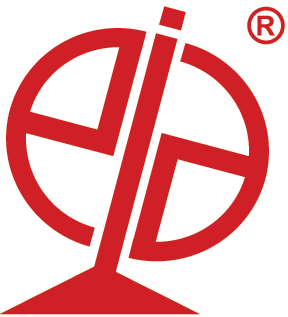 www.englishinaction.si